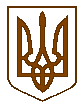 Баришівська  селищна  радаБроварського районуКиївської  областіVIIІ скликанняР І Ш Е Н Н Я22.11.2021                                                                                           № 893-15-08         Про надання дозволу на розроблення проєкту землеустрою щодо відведення земельних ділянок у приватну власністьдля колективного садівництва        На підставі ст. 41 Конституції України, ст. ст.12, 81, 116, 118, 121 Земельного кодексу України, ст. 26 Закону України „Про місцеве самоврядування в Україні”, розглянувши заяви громадян, в яких вони просять дати дозвіл на розроблення проєкту   землеустрою щодо відведення земельної ділянки у приватну власність для колективного садівництва, враховуючи пропозиції комісії з питань регулювання земельних ресурсів та відносин, містобудування та архітектури, охорони довкілля та благоустрою населених пунктів, селищна рада                                                       в и р і ш и л а:                                                                                                                                                                      1.Надати дозвіл на розроблення проєкту  землеустрою щодо відведення  земельної  ділянки  у приватну власність для колективного  садівництва по Баришівській селищній раді та відповідних старостинських округах громадянам:        - Кураковій Тамарі Тимофіївні,  жительці м.Київ, вул.Милославська,23 кв.447, на земельну ділянку  площею 0,0600 га, СТ «Березовий гай» для колективного садівництва, діл.748 на території  Лук’янівського старостинського округу Баришівської селищної ради Броварського району  Київської області;      - Богуславському Юрію Антоновичу, жителю м.Київ, вул. Кудряшова,20г кв.30, на земельну ділянку площею 0,0417 га, СТ «Озерне» для колективного садівництва, діл.15  на території   Баришівської селищної ради Броварського району  Київської області (бувший Дернівський старостинський округ);       - Ланкович Аліні Анатоліївні, жительці с.Коржі, вул.Грушевського,19 кв.29, на земельну ділянку  площею 0,0583 га,  СТ «Дружба» для колективного садівництва, діл.114 на території  Коржівського старостинського округу  Баришівської селищної ради Броварського району  Київської області;          - Степаненко Олені Павлівні, жительці с.Коржі, вул.Грушевського,19 кв.29, на земельну ділянку  площею 0,0583 га,  СТ «Дружба» для колективного садівництва, діл.115 на території  Коржівського старостинського округу  Баришівської селищної ради Броварського району  Київської області.          2.Роботи із розроблення проєкту землеустрою  розпочати після складання    зацікавленою стороною договору на їх виконання.			         3.Проєкт землеустрою погодити відповідно до вимог земельного     законодавства.            4.Після погодження проєкту землеустрою  подати його до селищної ради для підготовки рішення про передачу земельної ділянки у приватну власність.              5.Оприлюднити рішення на офіційному веб-сайті Баришівської селищної ради.          6.Контроль за виконанням рішення покласти на постійну  комісію з питань  регулювання  земельних ресурсів та  відносин, містобудування та архітектури охорони довкілля та благоустрою населених пунктів.                Селищний голова                          Олександр ВАРЕНІЧЕНКО